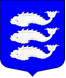 МУНИЦИПАЛЬНЫЙ СОВЕТВНУТРИГОРОДСКОГО МУНИЦИПАЛЬНОГО ОБРАЗОВАНИЯСАНКТ-ПЕТЕРБУРГАМУНИЦИПАЛЬНЫЙ ОКРУГ ВАСИЛЬЕВСКИЙ__________________________________________________________РЕШЕНИЕ № 0411.02.2016  г.									Об утверждении плана мероприятий по противодействию коррупции вМО Васильевский на 2016-2017 г.г.На основании Федерального закона РФ «О противодействии коррупции» от 25 декабря 2008 года N 273-ФЗ, в соответствии с Уставом внутригородского муниципального образования Санкт-Петербурга муниципальный округ Васильевский, Муниципальный советРЕШИЛ: Утвердить План мероприятий по противодействию коррупции внутригородского муниципального образования Санкт-Петербурга муниципальный округ Васильевский на 2016 год.Настоящее решение вступает в силу со дня, следующего за днем официального опубликования в средствах массовой информации в газете «Муниципальный вестник округа № 8».Опубликовать настоящее решение в установленном порядке и разместить на официальном сайте внутригородского муниципального образования муниципальный округ Васильевский Санкт-Петербурга msmov.spb.ru. Контроль за исполнением настоящего решения возложить на Главу муниципального образования, исполняющий полномочия председателя муниципального совета.Глава внутригородского муниципального образования,исполняющий полномочияпредседателя муниципального совета 					К.А. ЧебыкинПЛАН МЕРОПРИЯТИЙ 
по противодействию коррупции во внутригородском муниципальном образовании Санкт-Петербурга муниципальный округ Васильевский на  2016-2017 г.г.Принятые сокращения:
КПК - комиссия по противодействию коррупции 
АР - администрация района Санкт-Петербурга 
МО - внутригородское муниципальное образование Санкт-Петербурга 
МКУ - муниципальное казенное учреждение 
КУКИ - комиссия по урегулированию конфликтов интересов 
АКЭ - антикоррупционная экспертиза 
НПА - нормативно-правовой акт 
ОМСУ - органы местного самоуправления внутригородских муниципальных образований Санкт-Петербурга 
КРК - контрольно-ревизионная комиссияУТВЕРЖДЕНО:Решением Муниципального совета внутригородского муниципального образования Санкт-Петербургамуниципальный округ  Васильевский  № 03  от 11.02.2016 г. №п\пМероприятияСрок исполнениямероприятияОтветственные исполнители1. Организационные мероприятия1. Организационные мероприятия1. Организационные мероприятия1. Организационные мероприятия1.1Подведение итогов выполнения планов (программ) противодействия коррупции в МО на 2014-2015 годы по итогам 2015 годаI квартал 2016 г.Слугина С.Н., Позднякова А.А.1.2Подведение итогов выполнения планов (программ) противодействия коррупции в МО на 2016-2017 годы по итогам 2016 годаI квартал 2017 г.Слугина С.Н., Позднякова А.А.1.3Разработка и утверждение планов работы совета (комиссии) 
по противодействию коррупции в МО на 2016-2017 годыI квартал 2016 года,I квартал 2017 годаСлугина С.Н., Позднякова А.А.1.4Проведение заседаний совета (комиссии) по противодействию коррупции 
в МОЕжеквартальноСлугина С.Н., Позднякова А.А.1.5Участие руководителей и специалистов ОМСУ в деятельности коллегиальных органах администраций районов Санкт-Петербурга, посвященных вопросам реализации антикоррупционной политики Слугина С.Н., Позднякова А.А.1.5.1Коллегии АРВ течение 
2016-2017 гг.Слугина С.Н., Позднякова А.А.1.5.2Комиссии по противодействию коррупции в АРОдин раз 
в полугодиеСлугина С.Н., Позднякова А.А.1.6Методические совещания по вопросам реализации антикоррупционной политики, проводимые АРВ течение 
2016-2017 гг.Слугина С.Н., Позднякова А.А.1.7Осуществление информационного взаимодействия между местной администрацией и АР в рамках осуществления мониторинга реализации антикоррупционной политики в ОМСУПо мере необходимостиСлугина С.Н., Позднякова А.А.1.8Рассмотрение на рабочих совещаниях вопросов правоприменительной практики по результатам вступивших в законную силу решений судов, арбитражных судов о признании недействительными ненормативных правовых актов, незаконными решений и действий (бездействия) ОМСУ
и их должностных лиц в целях выработки и принятия мер по предупреждению и устранению причин выявленных нарушенийЕжеквартальноСлугина С.Н., Позднякова А.А.1.9Внесение дополнений (изменений) в план мероприятий (антикоррупционную программу) по противодействию коррупции в МО 
на 2016-2017 годы при выявлении органами прокуратуры, правоохранительными и контролирующими органами коррупционных правонарушений в деятельности ОМСУ (МУ и МУП) По мере необходимостиСлугина С.Н., Позднякова А.А.1.10Закрепление за отдельным сотрудником ОМСУ обязанности 
по размещению и актуализации информации на официальном сайте МО 
в соответствии с требованиями Федерального закона от 09.02.2009 № 8-ФЗ «Об обеспечении доступа к информации о деятельности государственных органов и органов местного самоуправления»I квартал 2016 г.Слугина С.Н., Позднякова А.А.1.11Обеспечение размещения и актуализации информации на официальном сайте МО в соответствии с требованиями Федерального закона 
от 09.02.2009 № 8-ФЗ «Об обеспечении доступа к информации 
о деятельности государственных органов и органов местного самоуправления» ПостоянноСлугина С.Н., Позднякова А.А.2. Противодействие коррупции при прохождении муниципальной службы 2. Противодействие коррупции при прохождении муниципальной службы 2. Противодействие коррупции при прохождении муниципальной службы 2. Противодействие коррупции при прохождении муниципальной службы 2.1Обеспечение представления муниципальными служащими, замещающими должности муниципальной службы в ОМСУ МО (далее – муниципальные служащие), сведений о доходах, расходах, имуществе и обязательствах имущественного характера в соответствии с законодательством 
и муниципальными правовыми актамиЯнварь-апрель2016 года,январь-апрель2017 годаСлугина С.Н., Позднякова А.А.,2.2Организация размещения сведений о доходах, расходах, имуществе 
и обязательствах имущественного характера муниципальных служащих 
и членов их семей на официальном сайте МО в соответствии 
с законодательством и муниципальными правовыми актамиМай 2016 года,май 2017 годаСлугина С.Н., Позднякова А.А.2.3Осуществление проверок достоверности и полноты сведений, представляемых гражданами, претендующими на замещение должностей муниципальной службы в соответствии с законодательством 
и муниципальными правовыми актамиВ течение 2016-2017 гг., 
на основании поступившей информацииСлугина С.Н., Позднякова А.А.2.4Осуществление проверок достоверности и полноты сведений, представляемых муниципальными служащими, и соблюдения муниципальными служащими требований к служебному поведению 
в соответствии с законодательством и муниципальными правовыми актамиВ течение 2016-2017 гг., 
на основании поступившей информацииСлугина С.Н., Позднякова А.А.2.5Подготовка и направление в АР информации о результатах деятельности комиссии (комиссий) ОМСУ МО по соблюдению требований к служебному поведению муниципальных служащих и урегулированию конфликта интересовЕжеквартальноСлугина С.Н., Позднякова А.А.2.6Организация работы по уведомлению муниципальными служащими представителя нанимателя (работодателя) в случае обращения в целях склонения муниципальных служащих к совершению коррупционных правонарушений и проверке сведений, содержащихся в указанных обращенияхВ течение 
2016-2017 гг.Слугина С.Н., Позднякова А.А.2.7Организация работы по уведомлению муниципальными служащими представителя нанимателя (работодателя) о выполнении иной оплачиваемой работы в соответствии с частью 2 статьи 11 Федерального закона «О муниципальной службе в Российской Федерации»В течение 
2016-2017 гг.Слугина С.Н., Позднякова А.А.2.8Внесение изменений в перечни должностей муниципальной службы, при назначении на которые граждане и при замещении которых муниципальные служащие обязаны представлять сведения о своих доходах, расходах 
об имуществе и обязательствах имущественного характера, а также сведения о доходах, расходах, об имуществе и обязательствах имущественного характера своих супруги (супруга) и несовершеннолетних детейПо мере необходимостиСлугина С.Н., Позднякова А.А.2.9Проведение обучающих мероприятий для муниципальных служащих 
по вопросам применения законодательства Российской Федерации 
и Санкт-Петербурга о противодействии коррупции (в т.ч. организация профессиональной подготовки муниципальных служащих, в должностные обязанности которых входит участие в противодействии коррупции)В течение 
2016-2017 гг.Слугина С.Н., Позднякова А.А.2.10Доведение до лиц, поступающих на муниципальную службу 
Санкт-Петербурга, положений действующего законодательства Российской Федерации и Санкт-Петербурга о противодействии коррупции, в том числе об ответственности за коррупционные правонарушенияВ течение 
2016-2017 гг.Слугина С.Н., Позднякова А.А.2.11Организация работы по доведению до муниципальных служащих положений действующего законодательства Российской Федерации, 
Санкт-Петербурга и муниципальных правовых актов о противодействии коррупции, в том числе об уголовной ответственности за коррупционные правонарушения, об увольнении в связи с утратой доверия, о порядке проверки достоверности и полноты сведений, представляемых муниципальными служащими в соответствии с действующим законодательствомОдин раз в полугодиеСлугина С.Н., Позднякова А.А.2.12Организация работы по выявлению случаев возникновения конфликта интересов, одной из сторон которого являются муниципальные служащие, принятие предусмотренных законодательством Российской Федерации мер по предотвращению и урегулированию конфликта интересов и мер ответственности к муниципальным служащим, не урегулировавшим конфликт интересов, а также преданию гласности каждого случая конфликта интересов В течение 
2016-2017 гг.Слугина С.Н., Позднякова А.А.2.13Проведение заседаний комиссий по соблюдению требований к служебному поведению муниципальных служащих и урегулированию конфликта интересовПо мере необходимостиСлугина С.Н., Позднякова А.А.2.15Осуществление комплекса организационных, разъяснительных и иных мер по недопущению муниципальными служащими поведения, которое может восприниматься окружающими как обещание или предложение дачи взятки либо как согласие принять взятку или как просьба о даче взятки В течение 
2016-2017 гг.Слугина С.Н., Позднякова А.А.2.16Проведение мероприятий по формированию в органах местного самоуправления МО негативного отношения к дарению подарков муниципальным служащим в связи с их должностным положением или 
в связи с исполнением ими служебных обязанностей Один раз в полугодиеСлугина С.Н., Позднякова А.А.2.17Организация работы по реализации в ОМСУ МО требований статьи 12 Федерального закона от 25.12.2008 № 273-ФЗ «О противодействии коррупции»В течение 
2016-2017 гг.Слугина С.Н., Позднякова А.А.3. Антикоррупционная экспертиза нормативных правовых актов и проектов нормативных правовых актов 3. Антикоррупционная экспертиза нормативных правовых актов и проектов нормативных правовых актов 3. Антикоррупционная экспертиза нормативных правовых актов и проектов нормативных правовых актов 3. Антикоррупционная экспертиза нормативных правовых актов и проектов нормативных правовых актов 3.1Осуществление антикоррупционной экспертизы нормативных правовых актов и проектов нормативных правовых актов в соответствии 
с действующим законодательством В течение2016-2017 гг.Слугина С.Н., Позднякова А.А.3.2Проведение анализа коррупциогенных факторов, выявленных органами прокуратуры в 2014-2015 годах при проведении антикоррупционной экспертизы нормативных правовых актов и проектов нормативных правовых актовI квартал 2016 г.,I квартал 2017 г.Слугина С.Н., Позднякова А.А.3.3Обеспечение исключения из нормативных правовых актов и проектов нормативных правовых актов коррупциогенных факторов, выявленных 
в ходе проведения антикоррупционной экспертизы органами прокуратуры ПостоянноСлугина С.Н., Позднякова А.А.3.4Проведение обучающих мероприятий с должностными лицами МО, непосредственно осуществляющими деятельность по организации 
и проведению антикоррупционной экспертизы нормативных правовых актов и проектов нормативных правовых актовII квартал 2016 г.,II квартал 2017 г.Слугина С.Н., Позднякова А.А.3.5Направление муниципальных нормативных правовых актов в прокуратуру района Санкт-Петербурга для проведения антикоррупционной экспертизы 
в соответствии с действующим законодательствомВ течение2016-2017 гг.Слугина С.Н., Позднякова А.А.3.6Организация размещения проектов муниципальных нормативных правовых актов на официальном сайте МО для проведения независимой антикоррупционной экспертизы проектов нормативных правовых актов 
в соответствии с действующим законодательствомВ течение2016-2017 гг.Слугина С.Н., Позднякова А.А.4. Антикоррупционный мониторинг в Санкт-Петербурге4. Антикоррупционный мониторинг в Санкт-Петербурге4. Антикоррупционный мониторинг в Санкт-Петербурге4. Антикоррупционный мониторинг в Санкт-Петербурге4.1Представление в АР информационных материалов и сведений 
по показателям антикоррупционного мониторинга в Санкт-Петербурге (далее – мониторинг) в соответствии с законодательством 
Санкт-Петербурга Один раз в полугодиеСлугина С.Н., Позднякова А.А.4.2Участие в совещаниях, проводимых АР, по вопросам организации 
и проведения мониторингаВ течение2016-2017 гг.Слугина С.Н., Позднякова А.А.4.3Размещение информационных материалов и сведений по показателям мониторинга на портале «Муниципальная власть в Санкт-Петербурге»Один раз в полугодиеСлугина С.Н., Позднякова А.А.5. Привлечение граждан и институтов гражданского общества к реализации антикоррупционной 
политики в Санкт-Петербурге5. Привлечение граждан и институтов гражданского общества к реализации антикоррупционной 
политики в Санкт-Петербурге5. Привлечение граждан и институтов гражданского общества к реализации антикоррупционной 
политики в Санкт-Петербурге5. Привлечение граждан и институтов гражданского общества к реализации антикоррупционной 
политики в Санкт-Петербурге5.1Проведение анализа рассмотрения обращений граждан и организаций, содержащих сведения о коррупции I квартал 2016 г.,I квартал 2017 г.Слугина С.Н., Позднякова А.А.5.2Обеспечение функционирования электронных почтовых ящиков МО 
и специально выделенных телефонных линий для приема обращений граждан («горячих линий») размещенных на официальных сайтах МОВ течение 
2016-2017 гг.Слугина С.Н., Позднякова А.А.5.3Информирование населения Санкт-Петербурга, в том числе через официальный сайт МО и официальные средства массовой информации МО о ходе реализации антикоррупционной политики в ОМСУ, МУ и МУПЕжеквартальноСлугина С.Н., Позднякова А.А.5.4Рассмотрение вопросов реализации антикоррупционной политики 
в Санкт-Петербурге на заседаниях общественных и иных советов (комиссий) образованных в МОВ течение2016-2017 гг.Слугина С.Н., Позднякова А.А.5.5Размещение в зданиях и помещениях, занимаемых ОМСУ, МУ и МУП, информации направленной на профилактику коррупционных проявлений 
со стороны граждан и предупреждение коррупционного поведения муниципальных служащихВ течение2016-2017 гг.Слугина С.Н., Позднякова А.А.5.6Планирование совместной работы по противодействию коррупции 
с представителями средств массовой информации, общественных организаций и других институтов гражданского обществаI квартал 2016 г.,I квартал 2017 г.Слугина С.Н., Позднякова А.А.5.7Обеспечение рассмотрения на рабочих совещаниях результаты отчетов Контрольно-счетной палаты Санкт-Петербурга о контрольных мероприятиях по формированию и исполнению бюджета МО. 
По результатам каждого контрольного мероприятия составлять План мероприятий по устранению выявленных замечанийВ течение2016-2017 гг., по факту проведенных контрольных мероприятийСлугина С.Н., Позднякова А.А.5.8Обеспечение размещения на портале «Муниципальная власть 
в Санкт-Петербурге» и на официальных сайтах МО докладов о достигнутых значениях показателей мониторинга социально-экономического развития 
и оценке эффективности деятельности ОМСУЯнварь 2016 г.,январь 2017 г.Слугина С.Н., Позднякова А.А.5.9Обеспечение официального опубликования проекта местного бюджета, решения об утверждении местного бюджета и годовой отчет об его исполнении2016-2017 гг.Слугина С.Н., Позднякова А.А.5.10Обеспечить официальное опубликование сведений о ходе выполнения местного бюджета, о численности муниципальных служащих ОМСУ 
и работниках МУ и МУП с указанием фактических затрат на их содержаниеЕжеквартальноСлугина С.Н., Позднякова А.А.5.11Обеспечение установления требований к закупаемым товарам, работа, услугам и нормативных затрат на обеспечение функций ОМСУДо конца 2016 г.Слугина С.Н., Позднякова А.А.6. Антикоррупционные мероприятия в сфере использования недвижимого имущества, муниципального 
заказа и использования средств местного бюджета6. Антикоррупционные мероприятия в сфере использования недвижимого имущества, муниципального 
заказа и использования средств местного бюджета6. Антикоррупционные мероприятия в сфере использования недвижимого имущества, муниципального 
заказа и использования средств местного бюджета6. Антикоррупционные мероприятия в сфере использования недвижимого имущества, муниципального 
заказа и использования средств местного бюджета6.1Проведение мероприятий по расширению общественного контроля 
за использованием средств местного бюджетаВ течение2016-2017 гг.Слугина С.Н., Позднякова А.А.6.2Проведение плановых и внеплановых проверок:- расходования средств местного бюджета, выделяемых на реализацию приоритетных программ;- соответствия заключаемых ОМСУ договоров и контрактов на поставку товаров, проведение работ, оказание услуг действующему законодательствуВ течение2016-2017 гг.Слугина С.Н., Позднякова А.А.6.1Осуществление контрольных мероприятий на предмет выявления нарушений в сфере владения, пользования и распоряжения имуществом, находящемся в муниципальной собственности (хозяйственном ведении, оперативном управлении)Второе полугодие 2016 г.Слугина С.Н., Позднякова А.А.6.2Создание общедоступной информационной системы для обеспечения субъектов малого и среднего бизнеса информацией о порядке распоряжения муниципальным имуществом, перечне объектов для аренды и т.д.Второе полугодие 2017 г.Слугина С.Н., Позднякова А.А.6.3Организация консультаций (обучающих мероприятий, семинаров) для предпринимателей по вопросам антикоррупционного законодательстваВ течение2016-2017 гг.Слугина С.Н., Позднякова А.А.6.6Размещение в средствах массовой информации (на официальном сайте МО) отчетов о бюджетном процессеI квартал 2016 г.,I квартал 2017 г.Слугина С.Н., Позднякова А.А.6.7Анализ результатов внешнего аудита и оценка результатов закупок, анализ достижения целей осуществления закупок (по итогам контрольных проверок, проведенных Контрольно-счетной палатой Санкт-Петербурга) IV квартал 2016 г.,IV квартал 2017 г.Слугина С.Н., Позднякова А.А.7. Противодействие коррупции при замещении в представительном ОМСУ МО 
муниципальной должности на постоянной основе7. Противодействие коррупции при замещении в представительном ОМСУ МО 
муниципальной должности на постоянной основе7. Противодействие коррупции при замещении в представительном ОМСУ МО 
муниципальной должности на постоянной основе7. Противодействие коррупции при замещении в представительном ОМСУ МО 
муниципальной должности на постоянной основе7.1Обеспечение представления лицами, замещающими муниципальные должности на постоянной основе, сведений о своих доходах, об имуществе и обязательствах имущественного характера, а также о доходах, 
об имуществе и обязательствах имущественного характера своих супруги (супруга) и несовершеннолетних детей в порядке, установленном законодательством Российской Федерации и муниципальными нормативными правовыми актамиЯнварь-апрель2016 г.,январь-апрель2017 г.Слугина С.Н., Позднякова А.А.7.2Обеспечение представления лицами, замещающими муниципальные должности на постоянной основе, сведений о своих расходах, а также 
о расходах своих супруги (супруга) и несовершеннолетних детей в порядке, установленном законодательством Российской Федерации 
и муниципальными нормативными правовыми актамиЯнварь-апрель2016 г.,январь-апрель2017 г.Слугина С.Н., Позднякова А.А.7.3Обеспечение размещения сведений о доходах, расходах, об имуществе 
и обязательствах имущественного характера лиц, замещающих муниципальные должности на постоянной основе, и членов их семей на официальных сайтах МО в порядке, установленном законодательством Российской Федерации Май 2016 г.,май 2017 г.Слугина С.Н., Позднякова А.А.8. Организация работы по противодействию коррупции в МУ и МУП8. Организация работы по противодействию коррупции в МУ и МУП8. Организация работы по противодействию коррупции в МУ и МУП8. Организация работы по противодействию коррупции в МУ и МУП8.1Разработка и утверждение правовыми актами местной администрации МО ежегодных планов мероприятий по противодействию коррупции (антикоррупционных программ) в МУ и МУП I квартал 2016 г.,январь 2017г.Слугина С.Н., Казаринов А.Г.8.2Обеспечение представления руководителями муниципальных учреждений сведений о своих доходах, об имуществе и обязательствах имущественного характера, а также о доходах, об имуществе и обязательствах имущественного характера своих супруг (супруга) и несовершеннолетних детей в порядке, установленном муниципальными правовыми актамиЯнварь-апрель2016 г.,январь-апрель2017 г.Слугина С.Н., Казаринов А.Г.8.3Обеспечение размещения сведений о доходах, об имуществе 
и обязательствах имущественного характера руководителей муниципальных учреждений, их супруг (супругов) и несовершеннолетних детей на официальном сайте МО в порядке, утвержденном установленном муниципальными правовыми актамиМай 2016г.,май 2017г.Слугина С.Н., Казаринов А.Г.8.4Организация совещаний (обучающих мероприятий) с руководителями (заместителями руководителей) и работниками МУ и МУП по вопросам организации работы по противодействию коррупции в МУ и МУПI квартал 2016 г.,I квартал 2017 г.Слугина С.Н., Казаринов А.Г.8.5Проведение анализа работы по реализации антикоррупционной политики 
в МУ и МУПIV квартал 2016 г.,IV квартал 2017 г.Слугина С.Н., Казаринов А.Г.